Information about going to hospitalInformation about going to hospitalAuthorsJanelle Weise1, Bronwyn Newman1, Claire Eagleson1, Karen Fisher2, and Julian Trollor1.1Department of Developmental Disability Neuropsychiatry, School of Psychiatry, Faculty of Medicine, UNSW Sydney2Social Policy Research Centre, Faculty of Arts and Social Sciences, UNSW SydneyThis information sheet is part of a series of easy read resources explaining how people can access public mental health services in New South Wales andwhat they can expect.For information on how to support people to use easy read see Making mental health information accessible for people with intellectual disability – A Toolkit © Department of Developmental Disability Neuropsychiatry UNSW Sydney 26.11.20 v1	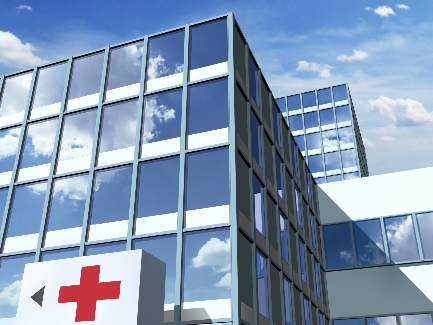 This easy read information sheet is about getting ready to go to hospital.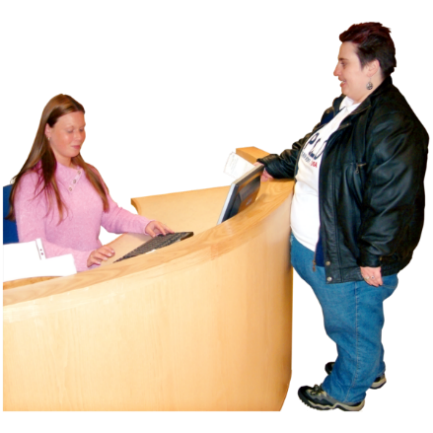 Going to hospitalYou are going to <insert hospital/unit> soon. This sheet gives you information about what to bring.It also tells you where to go.And who to talk to when you have questions.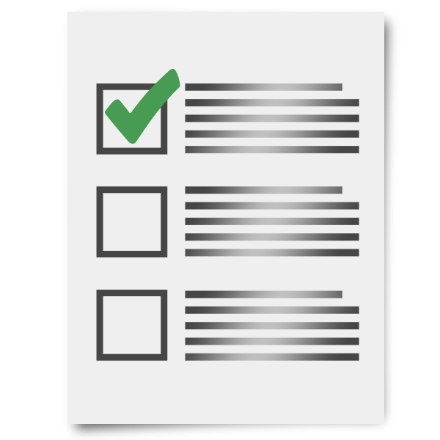 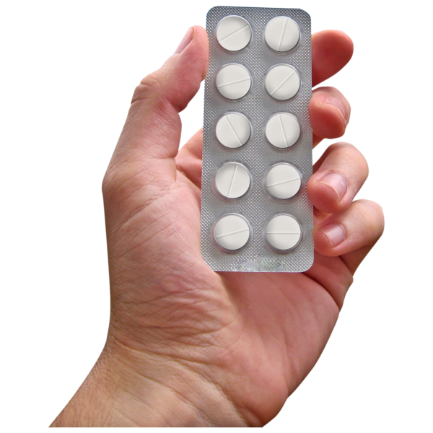 What to bring to hospitalYou should bring to hospital information about your medical problemshealth workers you seeresults of medical tests you have had such as blood testsmedications you takeMedication is sometimes called medicine or drugs.Medication can be ina tableta pilla drink a needleDoctors tell people which medicine to take to help make them better.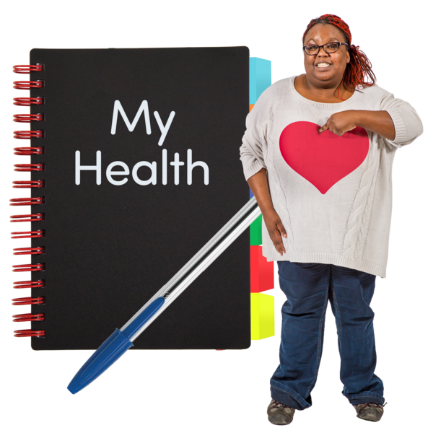 You can bring your health record if you have one. This is sometimes called a health folder or health passport. A health passport is a list of important information about you and your health.Some people have a health passport to take to different check ups or hospital. 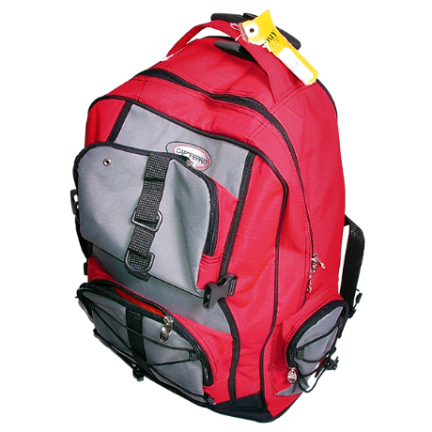 <Insert list of other items e.g. what clothes/toiletries/personal items to bring>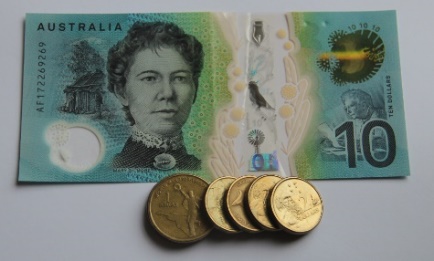 You can bring a small amount of money with you to hospital <Suggest $ value> is a good amount.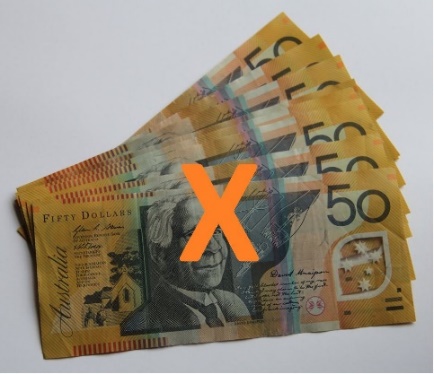 What you should leave at homeYou should not bring lots of money to hospital.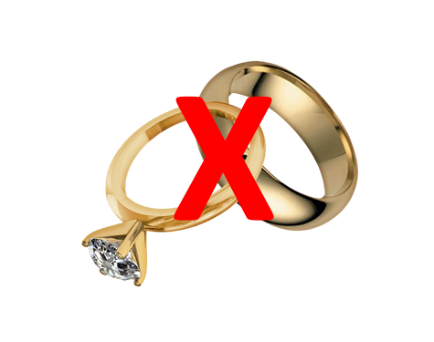 You should not bring valuable items like jewels that cost a lot of money.Valuable items can get lost in hospital.<Insert other items that should not be brought to hospital>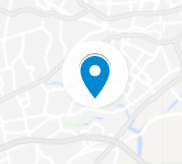 Where to comeThe <hospital/unit> is at <insert address in bold> The <hospital/unit> is marked on the map you have been given.Come to <reception> and let <insert appropriate person> know your name.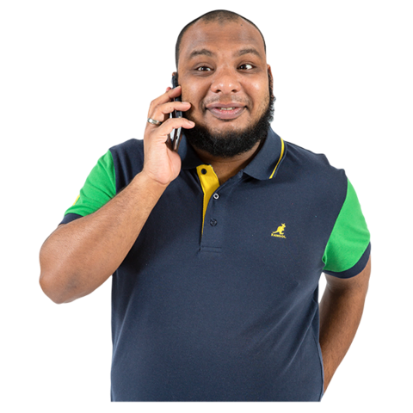 Who to talk to when you have questionsIf you have questions you can call <insert appropriate person> on <insert phone number in bold>. 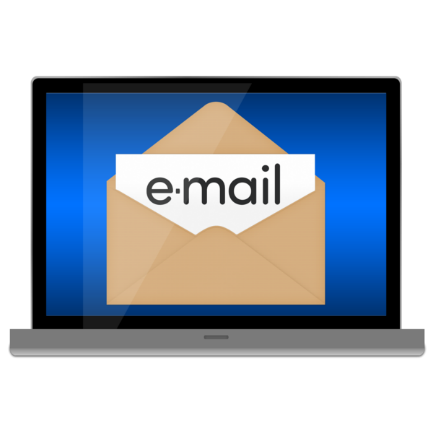 If you have questions you can also email <insert appropriate person> at <insert email address in bold>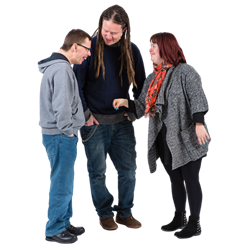 You can also ask someone you trust to call us or email us.This could be a family membera frienda support person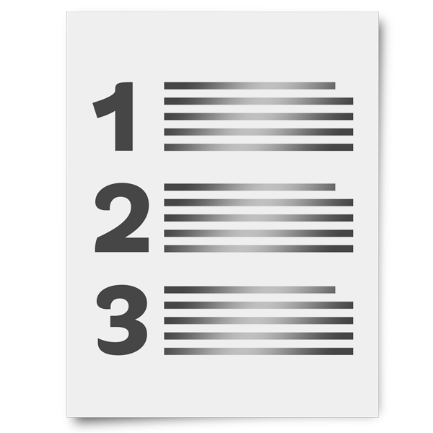 There is a list of what some words mean in this information sheet here or go to www.3dn.unsw.edu.au/projects/easyread